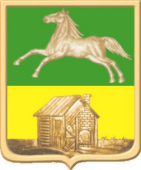 НОВОКУЗНЕЦКИЙ ГОРОДСКОЙ СОВЕТ НАРОДНЫХ ДЕПУТАТОВ РЕШЕНИЕО внесении изменения в решение Новокузнецкого городского Совета народных депутатов от 26.06.2012 №6/103 «Об установлении размера платы за содержание жилого помещения многоквартирного дома, управление которым осуществляется по итогам проведения органом местного самоуправления открытого конкурса по отбору управляющей организации»Принято Новокузнецким городскимСоветом народных депутатов«28» августа 2018 годаВ соответствии с частью 3 статьи 156 Жилищного кодекса Российской Федерации, Федеральными законами от 06.10.2003 № 131-ФЗ «Об общих принципах организации местного самоуправления в Российской Федерации», от 24.06.1998 № 89-ФЗ «Об отходах производства и потребления» и в связи с окончанием срока действия договоров управления, заключенных с муниципальным предприятием «Жилфонд» по результатам открытого конкурса по отбору управляющей организации, а также исключением с 1 июля 2018 года из структуры платы за содержание жилого помещения платы за услуги по вывозу и утилизации твердых бытовых отходов, руководствуясь статьями 28 и 33 Устава Новокузнецкого городского округа, Новокузнецкий городской Совет народных депутатов РЕШИЛ:1. Внести в решение Новокузнецкого городского Совета народных депутатов от 26.06.2012 №6/103 «Об установлении размера платы за содержание жилого помещения многоквартирного дома, управление которым осуществляется по итогам проведения органом местного самоуправления открытого конкурса по отбору управляющей организации» изменение, изложив приложение №1 «Размер платы за содержание жилого помещения многоквартирного дома, управление которым осуществляется по итогам проведения органом местного самоуправления открытого конкурса по отбору управляющей организации» (далее - приложение №1) в новой редакции согласно приложению к настоящему решению.2. Настоящее решение вступает в силу со дня, следующего за днем его официального опубликования, и распространяет свое действие на правоотношения, возникшие с 1 июля 2018 года, за исключением раздела 1 «Благоустроенный жилищный фонд, отнесенный к категории ветхого и аварийного» приложения №1 (в редакции настоящего решения)  в части:1) подраздела 1.1, действие которого распространяется на  правоотношения, возникшие с 5 мая 2018 года и действовавшие по 1 июля 2018 года;2) подраздела 1.3, действие которого распространяется на правоотношения, возникшие с 1 июля 2018 и действовавшие по 19 июля 2018 года.3. Контроль за исполнением настоящего решения возложить на администрацию города Новокузнецка и комитеты Новокузнецкого городского Совета народных депутатов по бюджету, экономике и муниципальной собственности и по развитию городского хозяйства, промышленности и экологии.Председатель Новокузнецкого городскогоСовета народных депутатов 						О.А. МасюковГлава города Новокузнецка 				          		 С.Н. Кузнецовг. Новокузнецк«28» августа 2018года№11/97Приложениек решению Новокузнецкого городскогоСовета народных депутатовот 28.08.2018 №11/97Приложение №1к решению Новокузнецкого городскогоСовета народных депутатов от 26.06.2012 №6/103Размер платы за содержание жилого помещения многоквартирного дома, управление которым осуществляется по итогам проведения органом местного самоуправления открытого конкурса по отбору управляющей организацииПредседатель Новокузнецкого городскогоСовета народных депутатов 				       	                 О.А. Масюков№п/пАдрес многоквартирного домаРазмер платы за содержание жилого помещения, определенный по результатам конкурса, руб./кв.мРазмер платы граждан за содержание жилого помещения, руб./кв.мРазмер субсидии за содержание общего имущества, руб.1. Благоустроенный жилищный фонд, отнесенный к категории ветхого и аварийного1. Благоустроенный жилищный фонд, отнесенный к категории ветхого и аварийного1. Благоустроенный жилищный фонд, отнесенный к категории ветхого и аварийного1. Благоустроенный жилищный фонд, отнесенный к категории ветхого и аварийного1. Благоустроенный жилищный фонд, отнесенный к категории ветхого и аварийного1.1. С 5 мая 2018 года по 1 июля 2018 года1.1. С 5 мая 2018 года по 1 июля 2018 года1.1. С 5 мая 2018 года по 1 июля 2018 года1.1. С 5 мая 2018 года по 1 июля 2018 года1.1. С 5 мая 2018 года по 1 июля 2018 года1.1.1.Бугарева,117,7910,036,581.2. С 1 июля 2018 года по 4 мая 2020 года1.2. С 1 июля 2018 года по 4 мая 2020 года1.2. С 1 июля 2018 года по 4 мая 2020 года1.2. С 1 июля 2018 года по 4 мая 2020 года1.2. С 1 июля 2018 года по 4 мая 2020 года1.2.1.Бугарева,115,5910,034,711.3. С 1 июля 2018 года по 19 июля 2018 года 1.3. С 1 июля 2018 года по 19 июля 2018 года 1.3. С 1 июля 2018 года по 19 июля 2018 года 1.3. С 1 июля 2018 года по 19 июля 2018 года 1.3. С 1 июля 2018 года по 19 июля 2018 года 1.3.1.Юбилейная, 3832,8010,0319,301.3.2.Мурманская, 4424,8010,0312,521.3.3.Мурманская, 5133,1510,0319,591.3.4.Серпуховская, 5130,3510,0317,221.3.5.Зыряновская, 70Б29,7210,0316,691.3.6.Шестакова, 1669,7210,0350,581.3.7.Чекалина, 1162,6410,0344,581.3.8.Чекалина, 973,8010,0354,041.4. С 1 июля 2018 года по 18 октября 2018 года1.4. С 1 июля 2018 года по 18 октября 2018 года1.4. С 1 июля 2018 года по 18 октября 2018 года1.4. С 1 июля 2018 года по 18 октября 2018 года1.4. С 1 июля 2018 года по 18 октября 2018 года1.4.1.Горьковская, 5431,2610,0317,991.5. С 1 июля 2018 года по 19 декабря 2018 года1.5. С 1 июля 2018 года по 19 декабря 2018 года1.5. С 1 июля 2018 года по 19 декабря 2018 года1.5. С 1 июля 2018 года по 19 декабря 2018 года1.5. С 1 июля 2018 года по 19 декабря 2018 года1.5.1.Достоевского, 3А44,3710,0329,102. Неблагоустроенный жилищный фонд, отнесенный к категории ветхого и аварийного, с общественными туалетами и вывозом нечистот2. Неблагоустроенный жилищный фонд, отнесенный к категории ветхого и аварийного, с общественными туалетами и вывозом нечистот2. Неблагоустроенный жилищный фонд, отнесенный к категории ветхого и аварийного, с общественными туалетами и вывозом нечистот2. Неблагоустроенный жилищный фонд, отнесенный к категории ветхого и аварийного, с общественными туалетами и вывозом нечистот2. Неблагоустроенный жилищный фонд, отнесенный к категории ветхого и аварийного, с общественными туалетами и вывозом нечистот2.1. С 1 июля 2018 года по 19 декабря 2018 года2.1. С 1 июля 2018 года по 19 декабря 2018 года2.1. С 1 июля 2018 года по 19 декабря 2018 года2.1. С 1 июля 2018 года по 19 декабря 2018 года2.1. С 1 июля 2018 года по 19 декабря 2018 года2.1.1.Челюскина, 2046,489,3931,432.1.2.Макеевская, 1836,109,3922,64